Publicado en Pantano de la Llosa del Cavall el 19/06/2018 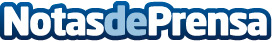 5 actividades en el pantano de la Llosa del Cavall para disfrutar del fin de semanaEl pantano de La Llosa del Cavall, situado en la Vall del Lord, es un espacio donde disfrutar de la naturaleza en su estado más puro. Sus aguas tranquilas y el espectacular paisaje desde la presa hacen que este espacio natural sea un lugar únicoDatos de contacto:Albert Caellas650 332 913Nota de prensa publicada en: https://www.notasdeprensa.es/5-actividades-en-el-pantano-de-la-llosa-del Categorias: Viaje Cataluña Entretenimiento Otros deportes http://www.notasdeprensa.es